АДМИНИСТРАЦИЯМУНИЦИПАЛЬНОГО ОБРАЗОВАНИЯГОРОДСКОЙ ОКРУГ ЛЮБЕРЦЫ
МОСКОВСКОЙ ОБЛАСТИПОСТАНОВЛЕНИЕ26.04.2022                                                                                                             № 1644-ПАг. ЛюберцыО проведении аукциона на размещение и эксплуатацию аттракционов и иных объектов по организации досуга населения на территории парка «Малаховское озеро» муниципального образования городской округ Люберцы Московской области В соответствии с Гражданским кодексом Российской Федерации,  Федеральным законом от 06.10.2003 № 131-ФЗ «Об общих принципах организации местного самоуправления в Российской Федерации», Федеральным законом от 26.07.2006 № 135-ФЗ «О защите конкуренции», Уставом муниципального образования городской округ Люберцы Московской области, Постановлением администрации муниципального образования городской округ Люберцы Московской области от 31.07.2019 № 2836-ПА «Об утверждении положения о порядке проведения аукциона на размещение и эксплуатацию аттракционов и иных объектов по организации досуга населения на территории городского округа Люберцы», Распоряжением администрации муниципального образования городской округ Люберцы Московской области от 15.01.2020 № 02-РА «О наделении полномочиями заместителя Главы администрации Криворучко Михаила Владимировича», постановляю:Провести открытый аукцион на размещение и эксплуатацию аттракционов и иных объектов по организации досуга населения на территории парка «Малаховское озеро» муниципального образования городской округ Люберцы Московской области (далее - Аукцион) в срок до 30.06.2022.Утвердить схему размещения аттракционов и иных объектов по организации досуга населения на территории парка «Малаховское озеро» муниципального образования городской округ Люберцы Московской области (прилагается).Утвердить состав комиссии по проведению Аукциона (прилагается).Комиссии по проведению Аукциона обеспечить рассмотрение поступивших заявок и определить победителей Аукциона в установленном порядке. Муниципальному учреждению «Дирекция парков» (Орлов А.А.) осуществить организационно-техническое обеспечение работы комиссии по проведению Аукциона. Опубликовать настоящее Постановление в средствам массовой информации и разместить на официальном сайте администрации в сети «Интернет».Контроль за исполнением настоящего Постановления оставляю за собой. Утверждена Постановлением администрации городского округа ЛюберцыМосковской области от 26.04.2022 № 1644-ПАСхема размещения аттракционов и иных объектов по организации досуга населения на территории парка «Малаховское озеро» муниципального образования городской округ Люберцы Московской области 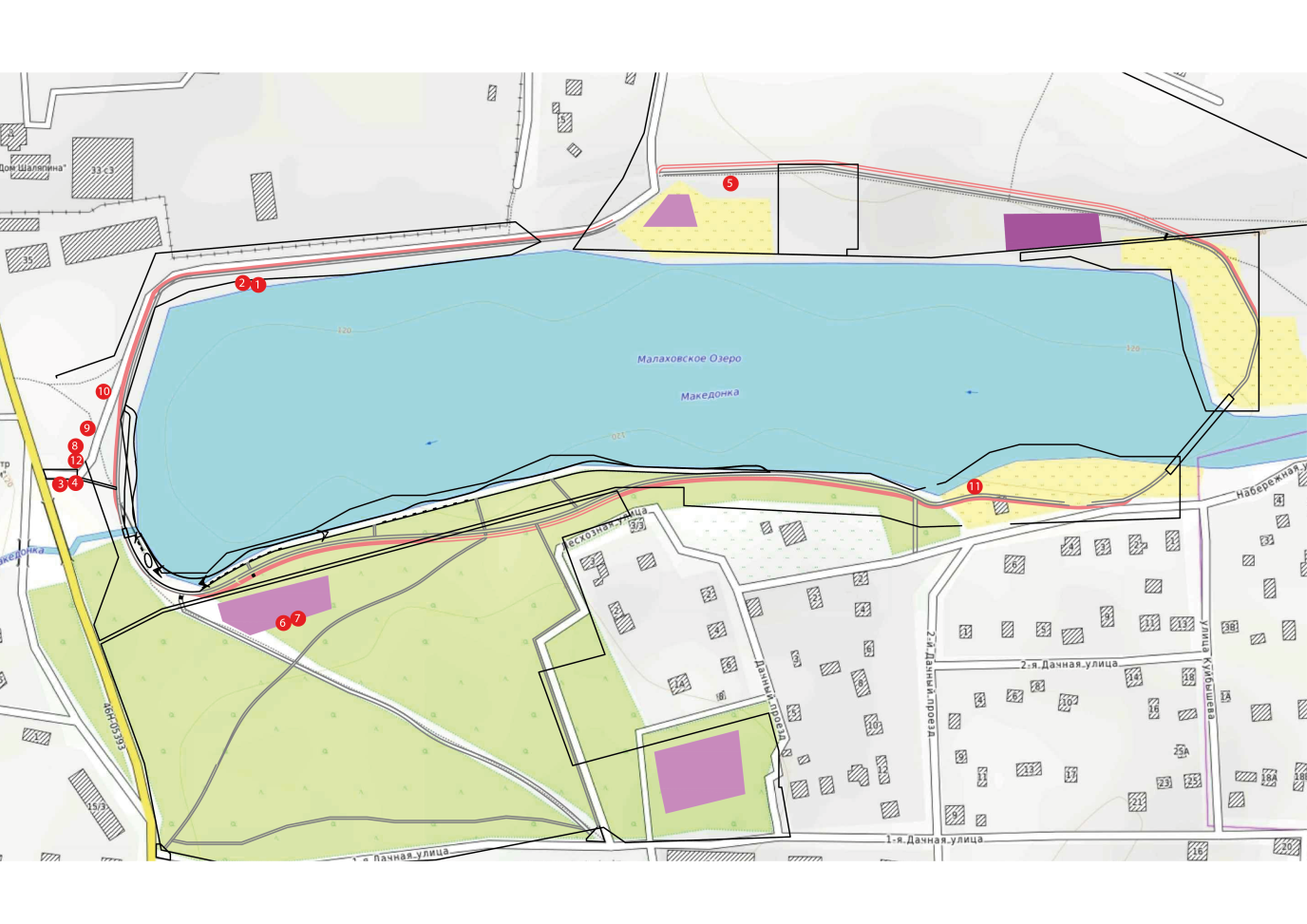 Утверждена Постановлением администрации городского округа ЛюберцыМосковской области от 26.04.2022 № 1644-ПАСостав комиссии по проведению аукциона на размещение и эксплуатацию аттракционов и иных объектов по организации досуга населения на территории парка «Малаховское озеро» муниципального образования городской округ Люберцы Московской области Заместитель Главы администрации                        М.В. Криворучко Аттракцион (станция проката лодок и катамаранов);Аттракцион (станция проката экологически безопасных средств передвижения по парку и спортивного инвентаря);Объект досуга (организация быстрого питания) Кофе с собой;Объект досуга (организация быстрого питания) Ход-дог;Объект досуга (парковый комплекс «Гриль домики»);Объект досуга (организация быстрого питания (сладкая вата, попкорн, кукуруза);Объект досуга (организация быстрого питания) Мороженое;Объект досуга (организация быстрого питания);Аттракцион Батут;Объект досуга (организация быстрого питания) Ход-дог;Прокат шезлонгов;Объект досуга (организация быстрого питания) в рамках праздничных мероприятий. Председатель комиссии: Криворучко Михаил Владимирович -Заместитель Главы администрации муниципального образования городской округ Люберцы Московской области -Заместитель Главы администрации муниципального образования городской округ Люберцы Московской области Заместитель председателя комиссии:Орлов Алексей Александрович -Директор Муниципального учреждения «Дирекция парков» муниципального образования городской округ Люберцы Московской области -Директор Муниципального учреждения «Дирекция парков» муниципального образования городской округ Люберцы Московской области Члены комиссии:Шлапак Александр Леонидович - Первый заместитель Председателя Совета депутатов муниципального образования городской округ Люберцы Московской области Погребский Богдан Викторович - Заместитель директора Муниципального учреждения «Дирекция парков» муниципального образования городской округ Люберцы Московской области - Заместитель директора Муниципального учреждения «Дирекция парков» муниципального образования городской округ Люберцы Московской области Кадемина Елена Васильевна (секретарь)- Ведущий методист Муниципального учреждения «Дирекция парков» муниципального образования городской округ Люберцы Московской области  - Ведущий методист Муниципального учреждения «Дирекция парков» муниципального образования городской округ Люберцы Московской области  